Региональный творческий конкурс детских рисунков «Надёжный тыл глазами детей» состоялся в период с 24 октября по 1 декабря 2023 года. Он был организован в рамках проекта сторонников партии «Единая Россия» «Надёжный тыл», который объединил семьи участников СВО для помощи бойцам и поддержки друг друга. Победителями в номинации «Самые маленькие участники» стали воспитанница старшей группы «Божья коровка» Скрипникова Люба ( 4 года) и воспитанница младшей группы «Колобок» Маковлева Ангелина (3 года). Так получилось , что Люба и Ангелина не смогли присутствовать на церемонии награждения в Тюменской областной Думе, поэтому почётную миссию вручить дипломы победителей и сувениры девочкам с большим удовольствие исполнил сегодня глава Омутинского района Олег Анатольевич Кузнецов. От души поблагодарил юных победительниц от лица бойцов, пожелал здоровья и счастливого детства. Выставка произведений победителей конкурса прошла в стенах Тюменской областной думы и тронула за душу всех. Было принято решение напечатать их в формате набора открыток и передать нашим бойцам в зону боевых действий, чтобы попав в руки героев-земляков, они стали весточками из родного дома, согрели их сердца. #годсемьи2024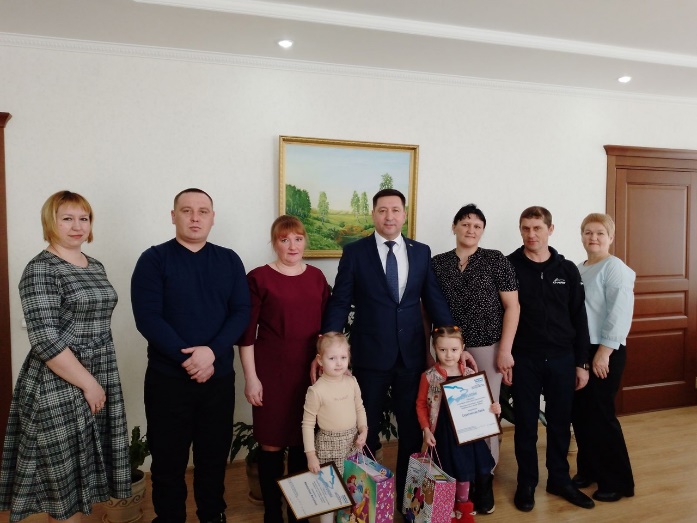 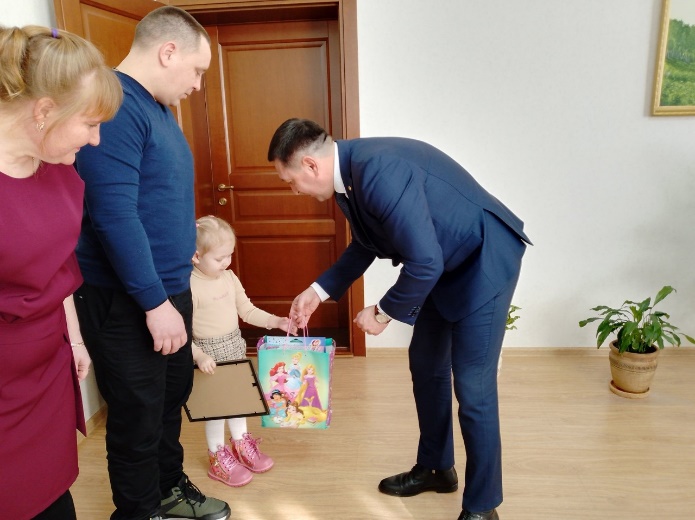 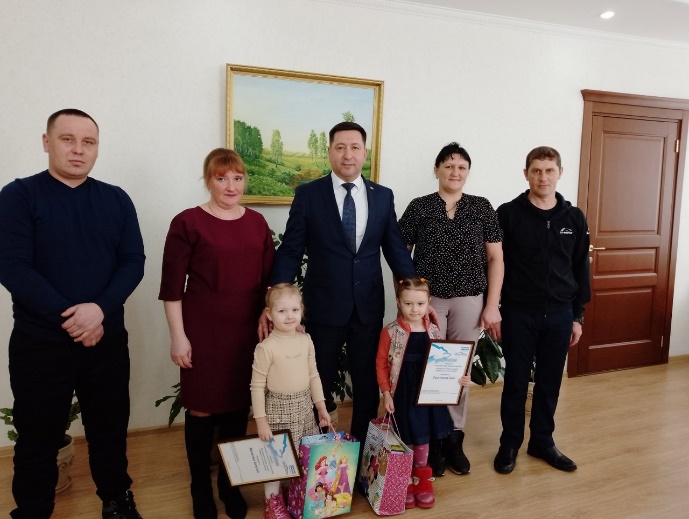 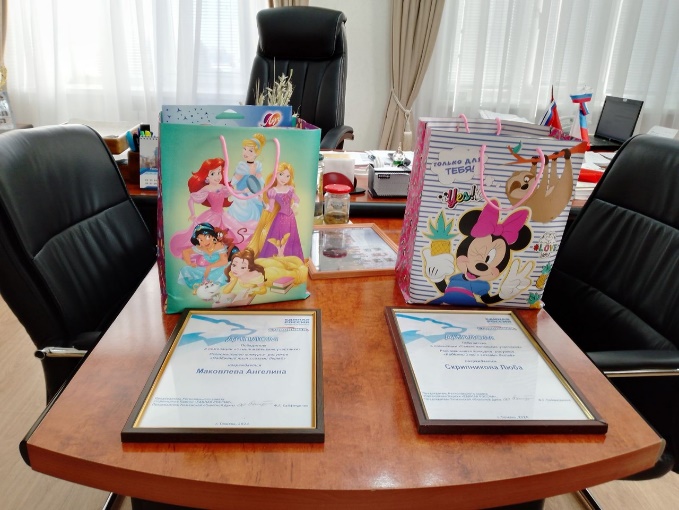 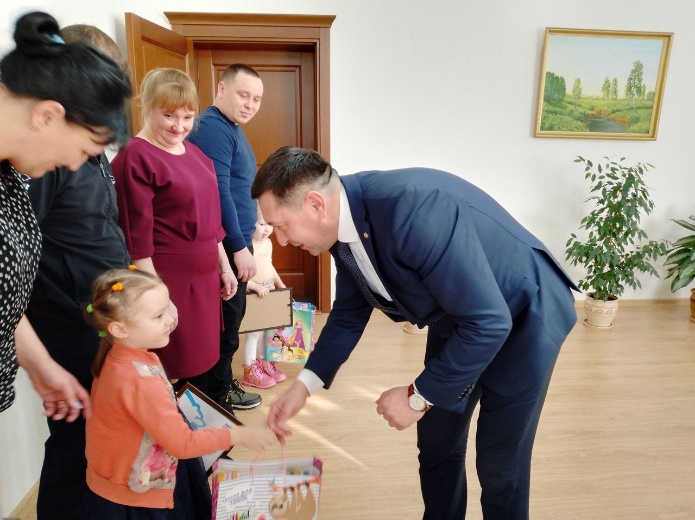 